GOSFORD HILL SCHOOL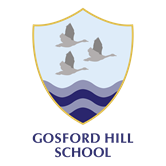 
JOB DESCRIPTIONJOB PURPOSEThe Professional Tutor works in close partnership with the Assistant Headteacher (Teaching and Learning) to improve the quality of teaching and learning in school through taking a lead on Continuing Professional Development in school. This work includes CPD for colleagues and also as the lead for the recruitment and training of trainees and interns through OTSA, the University of Oxford Department of Education and Oxford Brookes University.OBJECTIVESTo be accountable for:Inset and CPD for colleagues to improve the quality of teaching and learningInduction and development of new staff, including NQTsRecruitment and training of Interns on Initial Teacher Training Programmes, including the SCITTPRINCIPAL RESPONSIBILITY AREASThe Professional TutorTake the lead on the intent, implementation and impact of CPD to improve the quality of teaching and learning across the schoolLead on strategies to retain quality staff through providing sustainable development opportunitiesThe teacher with responsibility for leading the interns’ learning in relation to whole school issues and for the overall coordination of Internship in school  To lead the strategic development and quality assurance of Initial Teacher Training within the school including PGCE and School Direct programmes To communicate and lead the school part of the Internship Programme                          To quality assure the mentoring of internsRole of the School’s Professional TutorLeading CommunicationsImplementing school strategy and policy with regards to ITE Ensuring that all staff are aware of the benefits of having interns in school: subject knowledge,   mentoring experience, ongoing T&L amongst school staff, recruitment of new teachersFirst point of contact with ITE providersCommunications between school and Department of Education – attend termly Professional Tutor meetingsLiaison with the General Tutor allocated to the school by the Department of EducationCommunications between own school departments in relation to ITE capacity and interns Liaise with Heads of Year and Tutors regarding the attachment of training teachers to Tutor groupsCommunications between school staff and internsIntroduction of school culture, systems and expectations to internsParticipate in local networks and partnerships that develop good practice and raise standards  through sharing of ideas and expertise in ITE and the professional development of teachers.b. 	Leading the PDP Programme in schoolDevelop a Professional Development Programme which explores at least:Safeguarding; Day-to-day health, safety and legal issues; Child protectionStereotyping, e.g.  issues of race, gender, class, ability, sexual orientationTransition - the student experience of moving from primary to secondary schoolBehaviour for learning Pupil premium including differentiationThe most able including differentiationInclusion: meeting the needs of the individual studentWorking with Teaching Assistants and other support staffMarking, assessment and feedbackWorking with form tutors, tutor groups and pastoral careThe student voiceAssessment for learningUsing data to inform teaching and learningHome/school links and relationships, including consultation meetings with parents and carersInter-agency liaison: working with other professionals, e.g. educational psychologists, counsellors, social workers etc.Professionalism and the legal and statutory duties of teachers14-19 issues: beyond conventional courses and qualificationsJob applications and interviewsTeachers’ professional development (including mentoring, coaching, peer observation, etc.); the Standards framework; performance managementOut of classroom and off-site learningMaking the most of the first year of teachingCross-curricular links, perspectives and possibilities.   Implementing school strategy in terms of the selection, training and quality assurance of mentorsEnsure that all mentors are aware of responsibilities of the role and in particular the requirements of the partnership programmeEnsure the appointment of suitable mentors for each intern at the schoolProvide training and guidance for all mentorsLiaise with subject mentors regarding the progress and well-being of all training teachersEnsure mentors have set up a programme for the interns that fulfils the requirements of the partnership agreementOpen a dialogue between mentors, form tutors and other professionals supporting the interns to allow regular sharing of ideas and discussion of the programmeInform mentors about the Professional Development Programme and exploit cross curricular connections where possibleLiaise with the mentors about the school based work of curriculum tutorsRegularly review, with the mentors, the effectiveness of their programmes of induction and classroom-based workBe involved and help with the mentoring of interns relating to specific issuesAct as a neutral observer for an intern experiencing difficultiesBe ready to coordinate the work of all the professionals supporting an intern where the progress of the intern is a cause of concern such that the student experience and the intern’s progress are both maintained Gathering school-based views on internship issues for discussion at the termly meeting of professional tutors, and feeding back from those meetings to their schoolsDiscussing mentor programmes for interns very early, and subsequently monitoring intern timetables to ensure balance in the classes with whom the intern is working and to ensure that specific pupils or classes across the school do not have an imbalance in terms of the number of interns working with those pupils or classes. The range of activities, support, and ways of teaching made available to interns should also be comparable across curriculum areasPeriodically ensure that departmental and mentor support for interns is effective, and that analysis and feedback of intern work in lessons is detailed, and informed by the agreed descriptors to be used at each Assessment Reference Point and the Teachers’ StandardsMentors may need on occasion to refer specific issues relating to interns to the professional tutor, for appropriate consultation or actionProfessional tutors may act as a neutral observer for an intern who is experiencing difficulties, if the mentor requests itOn those occasions when an intern‘s progress is a cause of real concern, the professional tutor may co-ordinate the work of all the professionals supporting the intern.Last updated:  March 2019Signed :………………………………………..			Date ;……………………………This job description should be read in conjunction with the current School Teachers’ Pay and Conditions Document and the provisions of that document will apply to the post holder.The performance of all the duties and  responsibilities shown overleaf will be under the reasonable direction of the Headteacher; and the Headteacher or other Senor Leader if appropriate, will be mindful of his/her duty to ensure that the employee has a reasonable workload and sufficient support to carry out the duress of the post.This job description will be reviewed bi-annually and any changes will be subject to consultationPost Title:Professional TutorAccountable to:Assistant Headteacher (Teaching & Learning)Line Managed by:Assistant Headteacher (Teaching & Learning)Start Date:April/September 2019Salary:TMS/UPS + TLR3 £1050 p.a.